Meeting Agenda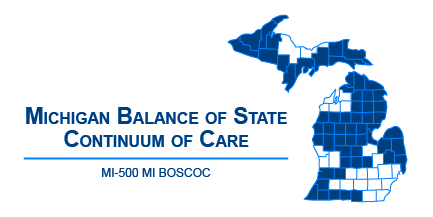 Michigan Balance of State Continuum of Care Governance Council MeetingJune 14th, 201810:00 am - 12:00 p.m.Webinar: https://attendee.gotowebinar.com/register/12928096750612275310:00-10:05Welcome and Introduction	10:05-10:10Review/Approve Agenda (action item)10:10-10:15 Review/Approve May 10th Meeting Minutes (action item)10:15-10:40(25 minutepresentation and Q & A)Review of HUD’s Permanent Housing Resources by Region – Christina Soulard, Coordinator Committee UpdatesCommittee Updates10:40-10:50Coordinated Entry – Ashley Halladay-Schmandt10:50-11:00 Finance – Denise DunnPlanning budget review/updateLPB System Coordination Funds and Summit Stipends11:00-11:15HMIS and Performance and Outcomes – Gerry LeslieSystem Performance Measures11:15-11:25Membership and Ad-Hoc: Nominations – Christa Jerome11:3-11:35Monitoring – Denise Dunn11:35-11:45Project Evaluation – TBD FY18 HUD CoC Program – Local Applications and TimelineBonus Project – RRH for DV Population11:45-11:55Vulnerable Populations – Bill Jessup11:55-12:00Public Comment/AnnouncementsAdjournAdjournNext MI BOSCOC Governance Council MeetingThursday, July 12, 201810-12pmNext MI BOSCOC Governance Council MeetingThursday, July 12, 201810-12pm